WEEKLY ACTIVllY REPORT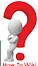 (For any Events.(ompany.)NJ\ME OF ACTIVITY;	PHONE NUMBER:ADDRESS;	OAT[·FMAILMONDAY;-TUESDAY:WEDNESDAY;THURSDAY;FRIDAY:SATURDAY.·SUNDAY;.